 LAC – November Time Trial - Part 2 In-House Competition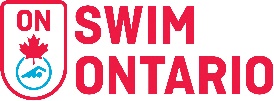 DATE:		Saturday Nov 4, 2017	Region: WesternHOSTED BY:	London Aquatic ClubLOCATION:	London, ONFACILITY:	Canada Games Aquatic Centre PURPOSE:	 To allow swimmers an opportunity to improve their entry times for the short course seasonMEET PACKAGE:	The only meet package which will be considered as valid must be the most current version found on www.swimming.ca  COMPETITION:	Sanctioned as an In House competition by Swim Ontario.
All current Swimming/Natation Canada (SNC) rules will be followed. 	Seeding for all swims will be optimized by distance and stroke, but otherwise random.	Please note that Swimming Canada Competition Warm-Up Safety Procedures will be in effect. 2017 SNC Swimwear interpretation in effect.  Details HERE. 	Events are Timed Finals.ELIGIBILITY:	All athletes must be registered as Competitive swimmers with SNC.AGE UP DATE:	Ages submitted are to be as Nov 4, 2017ENTRY:	There are no entry restrictions.  A 3 hour time limit on session length will be adhered to.  All entries must be submitted via www.swimming.ca. There are no entry fees or awards allowed.
COMPETITION COORDINATOR:	Mark Lukings, Level 5MEET MANAGER:	Priya Garg, priyagarg11@gmail.comSESSION:	Warm Up: 8:00pm	Start: 8:30pm	Finish: 11:00pmSCHEDULE OF EVENTS:Event #Open Event (maximum distance to swim)StrokeGenderTBD 50m    100m  200m  400m  800m 1500mFree M/b  W/g  Mixed GenderTBD 50m    100m  200mFree M/b  W/g  Mixed GenderTBD 50m    100m  200mFly M/b  W/g  Mixed GenderTBD 50m    100m  200mBack M/b  W/g  Mixed GenderTBD 50m    100m  200mBreast M/b  W/g  Mixed GenderTBD100m  200m  400mIM M/b  W/g  Mixed GenderTBD100m  200m  400m  800mIM M/b  W/g  Mixed GenderTBD 200m  400m  800mFree M/b  W/g  Mixed Gender